Российская Федерация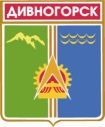 Администрация города ДивногорскаКрасноярского краяР А С П О Р Я Ж Е Н И Е01.06.2016					г.Дивногорск				№ 1010рОб утверждении плана противодействия коррупции в администрации города Дивногорска на 2016-2017 годыВ целях реализации Указом Президента Российской Федерации от 01.04.2016 № 147 «О Национальном плане противодействия коррупции на 2016-2017 годы», Национальной стратегии противодействия коррупции, утвержденной Указом Президента Российской Федерации от 13.04.2010 № 460, для устранения причин и условий, порождающих коррупцию, недопущения злоупотреблений и предупреждения преступлений с использованием должностного положения, руководствуясь ст. 43 Устава города:1. Утвердить прилагаемый план противодействия коррупции  в администрации  города  Дивногорск на 2016-2017 годы.2. Настоящее распоряжение  подлежит размещению на официальном сайте администрации города в информационно-телекоммуникационной сети «Интернет».3. Контроль за исполнением настоящего распоряжения возложить на заместителя Главы города - руководителя аппарата К.С. ЧебурашкинаГлава города 									Е.Е. Оль.Приложение к распоряжению администрации города Дивногорскаот 01.06.2016 № 1010рПЛАН ПРОТИВОДЕЙСТВИЯ КОРРУПЦИИВ АДМИНИСТРАЦИИ  ГОРОДА  ДИВНОГОРСК НА 2016-2017 ГОДЫ№п/пМероприятияОтветственные исполнители, реализующие мероприятия Ответственные исполнители, реализующие мероприятия Сроки исполненияСроки исполненияРезультат1.Организационные антикоррупционные мероприятия1.Организационные антикоррупционные мероприятия1.Организационные антикоррупционные мероприятия1.Организационные антикоррупционные мероприятия1.Организационные антикоррупционные мероприятия1.Организационные антикоррупционные мероприятия1.Организационные антикоррупционные мероприятия1.1.Обеспечение взаимодействия администрации города Дивногорска с Правительством Красноярского края по вопросам противодействия коррупции Заместитель Главы города - руководитель аппарата администрацииЗаместитель Главы города - руководитель аппарата администрацииЗаместитель Главы города - руководитель аппарата администрацииВ течение 2016-2017гг.Повышение эффективности принимаемых мер по противодействию коррупции1.2.Организация взаимодействия с правоохранительными органами по вопросам борьбы с коррупциейЗаместитель Главы города - руководитель аппарата администрацииЗаместитель Главы города - руководитель аппарата администрацииЗаместитель Главы города - руководитель аппарата администрацииВ течение 2016-2017гг.Повышение эффективности принимаемых мер по противодействию коррупции1.3.Проведение регулярного мониторинга действующих нормативных правовых актов с целью отбора актов, подлежащих антикоррупционной экспертизе Отдел правового и кадрового обеспечения администрации Отдел правового и кадрового обеспечения администрации Отдел правового и кадрового обеспечения администрации ПостоянноКонтроль за соблюдением действующего законодательства1.4.Обеспечение участия представителей общественности в заседаниях рабочих групп и совещательных органов в администрации города Заместители Главы города в соответствии с направлениями деятельностиЗаместители Главы города в соответствии с направлениями деятельностиЗаместители Главы города в соответствии с направлениями деятельностиВ течение 2016-2017гг.Доступность и прозрачность деятельности администрации города1.5.Проведение анализа жалоб, обращений граждан и организаций о фактах проявления коррупции в деятельности администрации города ДивногорскаЗаместитель Главы города - руководитель аппарата администрации, общий отдел администрации городаЗаместитель Главы города - руководитель аппарата администрации, общий отдел администрации городаЗаместитель Главы города - руководитель аппарата администрации, общий отдел администрации городаЕжеквартальноСлужебные записки2. Нормативно-правовое обеспечение деятельности по противодействию коррупции2. Нормативно-правовое обеспечение деятельности по противодействию коррупции2. Нормативно-правовое обеспечение деятельности по противодействию коррупции2. Нормативно-правовое обеспечение деятельности по противодействию коррупции2. Нормативно-правовое обеспечение деятельности по противодействию коррупции2. Нормативно-правовое обеспечение деятельности по противодействию коррупции2. Нормативно-правовое обеспечение деятельности по противодействию коррупции2.1.Направление предложений в Законодательное собрание Красноярского края о внесении изменений в отдельные федеральные законы, законы Красноярского края в части, касающейся противодействия коррупции Отдел правового и кадрового обеспечения администрации Отдел правового и кадрового обеспечения администрации Отдел правового и кадрового обеспечения администрации По запросам органов государственной власти Красноярского края Письма2.2.Организация подготовки проектов нормативно-правовых актов о внесении изменений в отдельные нормативные правовые акты администрации города в целях устранения коррупционных факторов, выявленных по результатам антикоррупционной экспертизыОтдел правового и кадрового обеспечения администрации Отдел правового и кадрового обеспечения администрации Отдел правового и кадрового обеспечения администрации В течение годаПроекты нормативных правовых актов администрации 2.3.Разработка и утверждение муниципальных правовых актов в сфере противодействия коррупцииОтдел правового и кадрового обеспечения администрацииОтдел правового и кадрового обеспечения администрацииОтдел правового и кадрового обеспечения администрацииПо мере необходимостиНормативные правовые акты2.4.Организация направления на экспертизу проектов нормативно-правовых актов администрации в прокуратуру города согласно заключенному соглашению между администрацией и прокуратуройОбщий отдел администрации города ДивногорскаОбщий отдел администрации города ДивногорскаОбщий отдел администрации города ДивногорскаПостоянноЗаключения прокуратуры2.5.Обеспечение участия представителей гражданского общества, независимых экспертов в проведении антикоррупционной экспертизы нормативных правовых актов, их проектов, иных документовОрганы и структурные подразделения администрации городаОрганы и структурные подразделения администрации городаОрганы и структурные подразделения администрации городаПостоянноЗаключения экспертов2.8.Сбор и направление информации, подлежащей включению в Регистр муниципальных правовых актов Красноярского краяОбщий отдел администрации города ДивногорскаОбщий отдел администрации города ДивногорскаОбщий отдел администрации города ДивногорскаЕжемесячноВключение нормативных правовых  актов администрации в регистр муниципальных нормативных правовых актов3.Антикоррупционные мероприятия в сфере кадровой политики3.Антикоррупционные мероприятия в сфере кадровой политики3.Антикоррупционные мероприятия в сфере кадровой политики3.Антикоррупционные мероприятия в сфере кадровой политики3.Антикоррупционные мероприятия в сфере кадровой политики3.Антикоррупционные мероприятия в сфере кадровой политики3.Антикоррупционные мероприятия в сфере кадровой политики3.1.Проведение проверок по жалобам граждан на незаконные действия муниципальных служащих с целью установления фактов проявления коррупцииПроведение проверок по жалобам граждан на незаконные действия муниципальных служащих с целью установления фактов проявления коррупцииКомиссия по соблюдению требований к служебному поведению муниципальных служащих и урегулированию конфликта интересовКомиссия по соблюдению требований к служебному поведению муниципальных служащих и урегулированию конфликта интересовПо фактам обращения гражданПротоколы заседаний комиссии3.2.Проведение занятий с вновь принятыми муниципальными служащими администрации по вопросам прохождения муниципальной службы, этики поведения муниципального служащего, возникновения конфликта интересов, ответственности за совершение должностных правонарушенийПроведение занятий с вновь принятыми муниципальными служащими администрации по вопросам прохождения муниципальной службы, этики поведения муниципального служащего, возникновения конфликта интересов, ответственности за совершение должностных правонарушенийОтдел правового и кадрового обеспечения администрации города, кадровые службы органов администрации городаОтдел правового и кадрового обеспечения администрации города, кадровые службы органов администрации городаВ течение 2016-2017ггПовышение уровня правовой культуры и понимания ответственности муниципальных служащих администрации 3.4.Осуществление проверок соблюдения муниципальными служащими ограничений и запретов, предусмотренных законодательством о муниципальной службеОсуществление проверок соблюдения муниципальными служащими ограничений и запретов, предусмотренных законодательством о муниципальной службеОтдел правового и кадрового обеспечения администрации города, кадровые службы органов администрации городаОтдел правового и кадрового обеспечения администрации города, кадровые службы органов администрации городаВ течение 2016-2017ггСправка о результатах проверки3.5.Проверка достоверности и полноты сведений о доходах, об имуществе и обязательствах имущественного характера, представляемых, гражданами, претендующими на замещение должностей муниципальной службы, муниципальными служащими, руководителями муниципальных учрежденийПроверка достоверности и полноты сведений о доходах, об имуществе и обязательствах имущественного характера, представляемых, гражданами, претендующими на замещение должностей муниципальной службы, муниципальными служащими, руководителями муниципальных учрежденийОтдел правового и кадрового обеспечения администрации города, кадровые службы органов администрации городаОтдел правового и кадрового обеспечения администрации города, кадровые службы органов администрации городаПо мере поступления информации Доклады о результатах проверки3.6. Направление на получение дополнительного образования в сфере противодействия коррупции муниципальных служащих:- в должностные обязанности, которых входит участие в противодействии коррупции;- исполнение должностных обязанностей связано с коррупционными рискамиНаправление на получение дополнительного образования в сфере противодействия коррупции муниципальных служащих:- в должностные обязанности, которых входит участие в противодействии коррупции;- исполнение должностных обязанностей связано с коррупционными рискамиГлава города, руководители органов администрацииГлава города, руководители органов администрацииВ течение 2016-2017г.Документ о прохождении обучения3.7.Размещение на официальном сайте администрации сведений о доходах, расходах, об имуществе и обязательствах имущественного характера муниципальных служащих, их супругов и несовершеннолетних детейРазмещение на официальном сайте администрации сведений о доходах, расходах, об имуществе и обязательствах имущественного характера муниципальных служащих, их супругов и несовершеннолетних детейОтдел правового и кадрового обеспечения администрации города, кадровые службы органов администрации городаОтдел правового и кадрового обеспечения администрации города, кадровые службы органов администрации городаВ 14-дневный срок со дня истечения срока, установленного для подачи справок о доходах, расходах, об имуществе и обязательствах имущественного характера Обеспечение доступности для граждан информации о доходах, расходах, муниципальных служащих3.8.Поддержание в актуальном состоянии перечня должностей муниципальной службы администрации, исполнение должностных обязанностей по которым связано с коррупционными рискамиПоддержание в актуальном состоянии перечня должностей муниципальной службы администрации, исполнение должностных обязанностей по которым связано с коррупционными рискамиОтдел правового и кадрового обеспечения администрации города, кадровые службы органов администрации городаОтдел правового и кадрового обеспечения администрации города, кадровые службы органов администрации городаВ течение 2016-2017гг.Своевременное выявление должностей муниципальной службы, связанных с коррупционными рисками3.9.Контроль за предоставлением сведений о доходах, об имуществе и обязательствах имущественного характера, представляемых, гражданами претендующими на замещение должностей руководителей муниципальных учреждений и руководителей муниципальных учрежденийКонтроль за предоставлением сведений о доходах, об имуществе и обязательствах имущественного характера, представляемых, гражданами претендующими на замещение должностей руководителей муниципальных учреждений и руководителей муниципальных учрежденийОрганы администрации, осуществляющие функции и полномочия учредителей муниципальных учрежденияОрганы администрации, осуществляющие функции и полномочия учредителей муниципальных учрежденияВ течение периодаОбеспечение доступности для граждан информации о доходах граждан претендующих на замещение должностей руководителей муниципальных учреждений и руководителей муниципальных учреждений4.Антикоррупционные мероприятия в финансово-экономической сфере4.Антикоррупционные мероприятия в финансово-экономической сфере4.Антикоррупционные мероприятия в финансово-экономической сфере4.Антикоррупционные мероприятия в финансово-экономической сфере4.Антикоррупционные мероприятия в финансово-экономической сфере4.Антикоррупционные мероприятия в финансово-экономической сфере4.Антикоррупционные мероприятия в финансово-экономической сфере4.1.Осуществление проверок надлежащего использования муниципального имущества, находящегося в аренде, безвозмездном пользованииОсуществление проверок надлежащего использования муниципального имущества, находящегося в аренде, безвозмездном пользованииЗаместитель Главы города по вопросам финансов и собственности В течение 2016-2017гг.В течение 2016-2017гг.Составление актов проверок4.2.Совершенствование системы учета муниципального имущества и оценки эффективности его использованияСовершенствование системы учета муниципального имущества и оценки эффективности его использованияЗаместитель Главы города по вопросам финансов и собственности3 квартал 2016 г.3 квартал 2016 г.Ведение реестров учета муниципального имущества4.3.Проведение информационно-разъяснительной работы с органами администрации города о требованиях Федерального Закона «О контрактной системе в сфере закупок товаров, работ, услуг для обеспечения государственных и муниципальных нужд»Проведение информационно-разъяснительной работы с органами администрации города о требованиях Федерального Закона «О контрактной системе в сфере закупок товаров, работ, услуг для обеспечения государственных и муниципальных нужд»Отдел по организации закупок для муниципальных нуждВ течение 2016-2017 гг.В течение 2016-2017 гг.Направление разъяснительных писем, разработка нормативно- правовых актов4.4.Применение конкурентных процедур закупокПрименение конкурентных процедур закупокОтдел по организации закупок для муниципальных нужд, органы администрации города с правами юридического лица, муниципальные заказчикиПостоянноПостоянноСовершенствование условий, процедур и механизмом муниципальных закупок4.5.Осуществление финансового контроля за использованием бюджетных средств в соответствии с действующим законодательствомОсуществление финансового контроля за использованием бюджетных средств в соответствии с действующим законодательствомФинансовое управление администрации городаСогласно плану проведения проверокСогласно плану проведения проверокРациональное использование бюджетных средств4.6.Осуществление контроля за соблюдением и исполнением положений Административных регламентов предоставления муниципальных услугОсуществление контроля за соблюдением и исполнением положений Административных регламентов предоставления муниципальных услугЗаместители Главы города в соответствии с направлениями деятельностиПостоянноПостоянноПовышение качества предоставления муниципальных услуг 4.7.Осуществление контроля за эффективным распределением фонда оплаты труда работников бюджетной сферы Осуществление контроля за эффективным распределением фонда оплаты труда работников бюджетной сферы Финансовое управление, органы администрации города с правами юридического лицаПостоянноПостоянноРациональное использование бюджетных средств5.Информационно-просветительские мероприятия антикоррупционной направленности5.Информационно-просветительские мероприятия антикоррупционной направленности5.Информационно-просветительские мероприятия антикоррупционной направленности5.Информационно-просветительские мероприятия антикоррупционной направленности5.Информационно-просветительские мероприятия антикоррупционной направленности5.Информационно-просветительские мероприятия антикоррупционной направленности5.Информационно-просветительские мероприятия антикоррупционной направленности5.1.Обеспечение доступа к информации о деятельности администрации в соответствии с требованиями, предусмотренными Федеральным законом от 9 февраля 2009 года № 8-ФЗ «Об обеспечении доступа к информации о деятельности государственных органов и органов местного самоуправления»Заместитель Главы города - руководитель аппарата администрацииЗаместитель Главы города - руководитель аппарата администрацииВ течение годаВ течение годаПовышение прозрачности и открытости исполнения муниципальных функций и предоставления муниципальных услуг администрацией 5.2.Получение от граждан и организаций отзывов об удовлетворенности качеством исполнения муниципальных функций и предоставления администрацией муниципальных услуг Заместитель Главы города - руководитель аппарата администрацииЗаместитель Главы города - руководитель аппарата администрацииВ течение годаВ течение годаПовышение качества исполнения муниципальных функций и предоставления муниципальных услуг администрацией 5.3. Ведение на официальном сайте администрации работы с населением с формой обратной связиЗаместитель Главы города - руководитель аппарата администрацииЗаместитель Главы города - руководитель аппарата администрацииВ течение годаВ течение годаИнформирование населения о деятельности администрации в сфере противодействия коррупции5.4.Проведение тематических мероприятий в  международный день борьбы с коррупциейРуководители муниципальных учрежденийРуководители муниципальных учрежденийДекабрь 2016, 2017 гг.Декабрь 2016, 2017 гг.Формирование антикоррупционного поведения 